    Опубликовано в газете «Уватские известия» №65 (9328) от 14.08.2013                                                                                                                                                                                    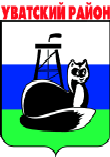 ДУМА УВАТСКОГО МУНИЦИПАЛЬНОГО РАЙОНА       Р Е Ш Е Н И Е9 августа 2013 г.                                     с.Уват	                                         № 209                           О внесении изменений в решение Думы Уватскогомуниципального района от 05.12.2012 № 141В соответствии с Бюджетным кодексом Российской Федерации, решением Думы Уватского  муниципального района от 11.06.2010 № 448 «Об утверждении Положения о бюджетном процессе в Уватском муниципальном районе» (в редакции от 28.03.2013), на основании статей 22, 31 Устава Уватского муниципального района Дума Уватского муниципального района РЕШИЛА:1. Внести в решение Думы Уватского муниципального района от  05.12.2012  № 141 «О бюджете Уватского муниципального района на 2013 год и на плановый период 2014 и 2015 годов» (в редакции от 27.06.2013) следующие изменения: 1.1. В пункте 1:1.1.1. Подпункт 1.1. изложить в  следующей редакции:«1.1. Утвердить основные характеристики бюджета Уватского муниципального района (далее по тексту также - муниципальный район) на 2013 год:1) общий объем доходов бюджета муниципального района в сумме  6 809 279,1 тыс. рублей; 2) общий объем расходов бюджета муниципального района в сумме 7 104 824,7 тыс. рублей;3) верхний предел муниципального внутреннего долга Уватского муниципального района на 1 января 2014 года в сумме 0,0 тыс. рублей, в том числе верхний предел долга по муниципальным гарантиям в сумме 0,0 тыс. рублей;4)  дефицит бюджета муниципального района в сумме 295 545,6 тыс. рублей».1.2. В приложении 4:1.2.1. Строки:1.3. В приложении 10:1.3.1. Строки:Изложить в следующей редакции:1.4. В приложении 12:1.4.1. Строки:Изложить в следующей редакции:1.4.2. После строки:Дополнить строкой следующего содержания:1.4.3. После строки:Дополнить строкой следующего содержания:1.5. В приложении 14:1.5.1. Строки:Изложить в следующей редакции:1.6. Приложение 1 изложить в редакции согласно приложению 1 к настоящему решению.1.7.  Приложение 18 изложить в редакции согласно приложению 2 к настоящему решению.2. Настоящее решение подлежит официальному опубликованию в газете «Уватские известия».3. Настоящее решение вступает в силу со дня его официального опубликования и распространяет свое действие на правоотношения,      возникшие с 1 января 2013 года.4. Контроль за исполнением настоящего решения возложить на постоянную комиссию по бюджету, местным налогам и сборам (А.В.Нестерова). Председатель Думы                                                                    Ю.О. Свяцкевич«2 00 00000 00 0000 000БЕЗВОЗМЕЗДНЫЕ ПОСТУПЛЕНИЯ5 876 640,7  2 04 00000 00 0000 180БЕЗВОЗМЕЗДНЫЕ ПОСТУПЛЕНИЯ ОТ НЕГОСУДАРСТВЕННЫХ ОРГАНИЗАЦИЙ50,0  2 04 05000 05 0000 180Безвозмездные поступления от негосударственных организаций в бюджеты муниципальных районов50,0ВСЕГО ДОХОДОВ6 804 279,1»Изложить в следующей редакции:Изложить в следующей редакции:Изложить в следующей редакции:Изложить в следующей редакции:«ОБЩЕГОСУДАРСТВЕННЫЕ ВОПРОСЫ0100139109,2Другие общегосударственные вопросы011359504,3ЖИЛИЩНО-КОММУНАЛЬНОЕ ХОЗЯЙСТВО0500322274,1Жилищное хозяйство0501114395,9Коммунальное хозяйство0502197756,4КУЛЬТУРА, КИНЕМАТОГРАФИЯ080092804,6Культура080183024,2ВСЕГО РАСХОДОВ7067761,6»«ОБЩЕГОСУДАРСТВЕННЫЕ ВОПРОСЫ0100139324,4Другие общегосударственные вопросы011359719,5ЖИЛИЩНО-КОММУНАЛЬНОЕ ХОЗЯЙСТВО0500358634,0Жилищное хозяйство0501141586,6Коммунальное хозяйство0502206925,6КУЛЬТУРА, КИНЕМАТОГРАФИЯ080093292,6Культура080183512,2ВСЕГО РАСХОДОВ7104824,7»«Администрация Уватского муниципального района2877 062 783,1ОБЩЕГОСУДАРСТВЕННЫЕ ВОПРОСЫ2870100134 130,7Другие общегосударственные вопросы287011359 371,8Реализация государственных функций, связанных с общегосударственным управлением2870113092000040 540,6Выполнение других обязательств государства2870113092030040 540,6Выполнение других обязательств государства2870113092030029 084,8Прочая закупка товаров, работ и услуг для государственных  (муниципальных) нужд2870113092030024414 268,3ЖИЛИЩНО-КОММУНАЛЬНОЕ ХОЗЯЙСТВО2870500322 274,1Жилищное хозяйство2870501114 395,9Поддержка жилищного хозяйства2870501360000026 987,3Капитальный ремонт государственного жилищного фонда субъектов Российской Федерации и муниципального жилищного фонда2870501360020026 987,3Целевые программы муниципальных образований2870501795000014 578,7Бюджетные инвестиции в рамках реализации программы строительства и реконструкции  объектов муниципальной собственности в Уватском муниципальном районе2870501795007114 578,7Бюджетные инвестиции в объекты государственной (муниципальной) собственности казенным учреждениям вне рамок государственного оборонного заказа2870501795007141114 578,7Коммунальное хозяйство2870502197 756,4Поддержка коммунального хозяйства2870502361000039 131,6Мероприятия в области коммунального хозяйства2870502361050036 063,6Мероприятия в области коммунального хозяйства в рамках реализации программы развития жилищно-коммунального хозяйства Уватского муниципального района2870502361058735 780,6Субсидии юридическим лицам (кроме государственных  (муниципальных) учреждений) и физическим лицам - производителям товаров, работ, услуг287050236105878103 349,3Целевые программы муниципальных образований28705027950000158 624,8Бюджетные инвестиции в рамках реализации программы строительства и реконструкции  объектов муниципальной собственности в Уватском муниципальном районе2870502795007170 979,5Бюджетные инвестиции в объекты государственной (муниципальной) собственности казенным учреждениям вне рамок государственного оборонного заказа2870502795007141170 881,0КУЛЬТУРА, КИНЕМАТОГРАФИЯ287080092 804,6Культура287080183 024,2Учреждения культуры и мероприятия в сфере культуры и кинематографии2870801440000053 989,2Мероприятия в сфере культуры и кинематографии287080144001003 205,2ВСЕГО:7 067 761,6»«Администрация Уватского муниципального района2877 099 846,2ОБЩЕГОСУДАРСТВЕННЫЕ ВОПРОСЫ2870100134 345,9Другие общегосударственные вопросы287011359 587,0Реализация государственных функций, связанных с общегосударственным управлением2870113092000040 755,8Выполнение других обязательств государства2870113092030040 755,8Выполнение других обязательств государства2870113092030029 300,0Прочая закупка товаров, работ и услуг для государственных  (муниципальных) нужд2870113092030024414 483,5ЖИЛИЩНО-КОММУНАЛЬНОЕ ХОЗЯЙСТВО2870500358 634,0Жилищное хозяйство2870501141 586,6Поддержка жилищного хозяйства2870501360000029 938,3Капитальный ремонт государственного жилищного фонда субъектов Российской Федерации и муниципального жилищного фонда2870501360020029 938,3Целевые программы муниципальных образований2870501795000038 818,4Бюджетные инвестиции в рамках реализации программы строительства и реконструкции  объектов муниципальной собственности в Уватском муниципальном районе2870501795007138 818,4Бюджетные инвестиции в объекты государственной (муниципальной) собственности казенным учреждениям вне рамок государственного оборонного заказа2870501795007141138 818,4Коммунальное хозяйство2870502206 925,6Поддержка коммунального хозяйства2870502361000041 874,7Мероприятия в области коммунального хозяйства2870502361050038 806,7Мероприятия в области коммунального хозяйства в рамках реализации программы развития жилищно-коммунального хозяйства Уватского муниципального района2870502361058738 523,7Субсидии юридическим лицам (кроме государственных  (муниципальных) учреждений) и физическим лицам - производителям товаров, работ, услуг287050236105878106 092,4Целевые программы муниципальных образований28705027950000165 050,9Бюджетные инвестиции в рамках реализации программы строительства и реконструкции  объектов муниципальной собственности в Уватском муниципальном районе2870502795007177 405,6Бюджетные инвестиции в объекты государственной (муниципальной) собственности казенным учреждениям вне рамок государственного оборонного заказа2870502795007141177 307,1КУЛЬТУРА, КИНЕМАТОГРАФИЯ287080093 292,6Культура287080183 512,2Учреждения культуры и мероприятия в сфере культуры и кинематографии2870801440000054 477,2Мероприятия в сфере культуры и кинематографии287080144001003 693,2ВСЕГО:7 104 824,7»«Капитальный ремонт государственного жилищного фонда субъектов Российской Федерации и муниципального жилищного фонда2870501360020029 938,3»«Закупка товаров, работ, услуг в целях капитального ремонта государственного (муниципального) имущества28705013600200243 2 951,0»«Мероприятия в сфере культуры и кинематографии287080144001003 693,2»«Прочая закупка товаров, работ и услуг для государственных  (муниципальных) нужд28708014400100244 488,0»«ДОЛГОСРОЧНЫЕ  ЦЕЛЕВЫЕ ПРОГРАММЫ 6 520 038,871"Строительство и реконструкция объектов муниципальной собственности в Уватском муниципальном районе"администрация Уватского муниципального района251 527,871ЖИЛИЩНО-КОММУНАЛЬНОЕ ХОЗЯЙСТВО050085 558,271Жилищное хозяйство050114 578,771Целевые программы муниципальных образований0501795000014 578,771Бюджетные инвестиции в рамках реализации программы строительства и реконструкции  объектов муниципальной собственности в Уватском муниципальном районе0501795007114 578,771Бюджетные инвестиции в объекты государственной (муниципальной) собственности казенным учреждениям вне рамок государственного оборонного заказа0501795007141114 578,771Коммунальное хозяйство050270 979,571Целевые программы муниципальных образований0502795000070 979,571Бюджетные инвестиции в рамках реализации программы строительства и реконструкции  объектов муниципальной собственности в Уватском муниципальном районе0502795007170 979,571Бюджетные инвестиции в объекты государственной (муниципальной) собственности казенным учреждениям вне рамок государственного оборонного заказа0502795007141170 881,087 "Основные направления развития жилищно-коммунального хозяйства Уватского муниципального района"администрация Уватского муниципального района155 421,087ЖИЛИЩНО-КОММУНАЛЬНОЕ ХОЗЯЙСТВО0500155 421,087Коммунальное хозяйство0502126 493,987Поддержка коммунального хозяйства0502361000038 848,687Мероприятия в области коммунального хозяйства0502361050035 780,687Мероприятия в области коммунального хозяйства в рамках реализации программы развития жилищно-коммунального хозяйства Уватского муниципального района0502361058735 780,687Субсидии юридическим лицам (кроме государственных  (муниципальных) учреждений) и физическим лицам - производителям товаров, работ, услуг050236105878103 349,3ВСЕГО РАСХОДОВ6 521 103,8»«ДОЛГОСРОЧНЫЕ  ЦЕЛЕВЫЕ ПРОГРАММЫ 6 553 447,771"Строительство и реконструкция объектов муниципальной собственности в Уватском муниципальном районе"администрация Уватского муниципального района282 193,671ЖИЛИЩНО-КОММУНАЛЬНОЕ ХОЗЯЙСТВО0500116 224,071Жилищное хозяйство050138 818,471Целевые программы муниципальных образований0501795000038 818,471Бюджетные инвестиции в рамках реализации программы строительства и реконструкции  объектов муниципальной собственности в Уватском муниципальном районе0501795007138 818,471Бюджетные инвестиции в объекты государственной (муниципальной) собственности казенным учреждениям вне рамок государственного оборонного заказа0501795007141138 818,471Коммунальное хозяйство050277 405,671Целевые программы муниципальных образований0502795000077 405,671Бюджетные инвестиции в рамках реализации программы строительства и реконструкции  объектов муниципальной собственности в Уватском муниципальном районе0502795007177 405,671Бюджетные инвестиции в объекты государственной (муниципальной) собственности казенным учреждениям вне рамок государственного оборонного заказа0502795007141177 307,187 "Основные направления развития жилищно-коммунального хозяйства Уватского муниципального района"администрация Уватского муниципального района158 164,187ЖИЛИЩНО-КОММУНАЛЬНОЕ ХОЗЯЙСТВО0500158 164,187Коммунальное хозяйство0502129 237,087Поддержка коммунального хозяйства0502361000041 591,787Мероприятия в области коммунального хозяйства0502361050038 523,787Мероприятия в области коммунального хозяйства в рамках реализации программы развития жилищно-коммунального хозяйства Уватского муниципального района0502361058738 523,787Субсидии юридическим лицам (кроме государственных  (муниципальных) учреждений) и физическим лицам - производителям товаров, работ, услуг050236105878106 092,4ВСЕГО РАСХОДОВ6 554 512,7»Приложение   1Приложение   1Приложение   1к  решению  Думы  Уватскогок  решению  Думы  Уватскогок  решению  Думы  Уватскогомуниципального района муниципального района муниципального района от 09.08.2013 № 209от 09.08.2013 № 209от 09.08.2013 № 209Источники финансирования дефицита бюджета Уватского муниципального района на 2013 год по группам, подгруппам и статьям бюджетной классификации Источники финансирования дефицита бюджета Уватского муниципального района на 2013 год по группам, подгруппам и статьям бюджетной классификации Источники финансирования дефицита бюджета Уватского муниципального района на 2013 год по группам, подгруппам и статьям бюджетной классификации Источники финансирования дефицита бюджета Уватского муниципального района на 2013 год по группам, подгруппам и статьям бюджетной классификации Наименование источникаКод бюджетной классификацииКод бюджетной классификацииСумма,         тыс. руб.Источники  внутреннего финансирования  дефицитов  бюджетов287 01 00 00 00 00 0000 000287 01 00 00 00 00 0000 000295 545,6Изменение остатков  средств на счетах по учету средств бюджетов 287 01 05 00 00 00 0000 000287 01 05 00 00 00 0000 000295 524,8Увеличение остатков средств бюджетов287 01 05 00 00 00 0000 500287 01 05 00 00 00 0000 500-6 809 299,9Увеличение  прочих  остатков денежных  средств бюджетов муниципальных районов287 01 05 02 01 05 0000 510287 01 05 02 01 05 0000 510-6 809 299,9Уменьшение остатков средств бюджетов287 01 05 00 00 00 0000 600287 01 05 00 00 00 0000 6007 104 824,7Уменьшение  прочих  остатков  денежных средств бюджетов муниципальных районов287 01 05 02 01 05 0000 610287 01 05 02 01 05 0000 6107 104 824,7Иные источники  внутреннего финансирования  дефицитов  бюджетов287 01 06 00 00 00 0000 000287 01 06 00 00 00 0000 00020,8Бюджетные кредиты, предоставленные  внутри страны  в валюте Российской Федерации287 01 06 05 00 00 0000 000287 01 06 05 00 00 0000 00020,8Возврат бюджетных кредитов, предоставленных внутри страны в валюте Российской Федерации287 01 06 05 00 00 0000 600287 01 06 05 00 00 0000 60020,8Возврат организациями централизованных кредитов «северного завоза» бюджету муниципального района287 01 06 05 01 05 0300 640287 01 06 05 01 05 0300 64020,8Приложение  № 2к решению Думы Уватского муниципального района                                          от 9.08.2013 № 209Муниципальные преференции в форме субсидийМуниципальные преференции в форме субсидийМуниципальные преференции в форме субсидийМуниципальные преференции в форме субсидийМуниципальные преференции в форме субсидийиз бюджета Уватского муниципального района из бюджета Уватского муниципального района из бюджета Уватского муниципального района из бюджета Уватского муниципального района из бюджета Уватского муниципального района в 2013 году и плановом периоде 2014 и 2015 годовв 2013 году и плановом периоде 2014 и 2015 годовв 2013 году и плановом периоде 2014 и 2015 годовв 2013 году и плановом периоде 2014 и 2015 годовв 2013 году и плановом периоде 2014 и 2015 годов№ п/пНаименование получателя муниципальной преференцииРазмер, тыс. рублей Цель получения Вид деятельности1822,8Производство сельскохозяйственной продукцииДеятельность в сфере сельскохозяйственного производства1в том числе:  Производство сельскохозяйственной продукцииДеятельность в сфере сельскохозяйственного производства12013 год822,8Производство сельскохозяйственной продукцииДеятельность в сфере сельскохозяйственного производства2МУП ПОХ "Кедровый" Уватского муниципального района939,0Обеспечение жизнедеятельности населения в районах Крайнего Севера и приравненных к ним местностяхОбеспечение жизнедеятельности населения в районах Крайнего Севера и приравненных к ним местностях2в том числе:  Обеспечение жизнедеятельности населения в районах Крайнего Севера и приравненных к ним местностяхОбеспечение жизнедеятельности населения в районах Крайнего Севера и приравненных к ним местностях22013 год939,0Обеспечение жизнедеятельности населения в районах Крайнего Севера и приравненных к ним местностяхОбеспечение жизнедеятельности населения в районах Крайнего Севера и приравненных к ним местностях382,4Обеспечение жизнедеятельности населения в районах Крайнего Севера и приравненных к ним местностяхДеятельность в сфере жилищно – коммунального хозяйства3в том числе:  Обеспечение жизнедеятельности населения в районах Крайнего Севера и приравненных к ним местностяхДеятельность в сфере жилищно – коммунального хозяйства32013 год82,4Обеспечение жизнедеятельности населения в районах Крайнего Севера и приравненных к ним местностяхДеятельность в сфере жилищно – коммунального хозяйства43 201,0Обеспечение жизнедеятельности населения в районах Крайнего Севера и приравненных к ним местностяхПоддержка труднодоступных территорий4в том числе:  Обеспечение жизнедеятельности населения в районах Крайнего Севера и приравненных к ним местностяхПоддержка труднодоступных территорий42013 год3 201,0Обеспечение жизнедеятельности населения в районах Крайнего Севера и приравненных к ним местностяхПоддержка труднодоступных территорий53 278,4Обеспечение жизнедеятельности населения в районах Крайнего Севера и приравненных к ним местностяхОбеспечение жизнедеятельности населения в районах Крайнего Севера и приравненных к ним местностях5в том числе:  Обеспечение жизнедеятельности населения в районах Крайнего Севера и приравненных к ним местностяхОбеспечение жизнедеятельности населения в районах Крайнего Севера и приравненных к ним местностях52013 год3 278,4Обеспечение жизнедеятельности населения в районах Крайнего Севера и приравненных к ним местностяхОбеспечение жизнедеятельности населения в районах Крайнего Севера и приравненных к ним местностях6МП "Демьянское КП"1 065,5Обеспечение жизнедеятельности населения в районах Крайнего Севера и приравненных к ним местностяхДеятельность в сфере жилищно – коммунального хозяйства6в том числе:  Обеспечение жизнедеятельности населения в районах Крайнего Севера и приравненных к ним местностяхДеятельность в сфере жилищно – коммунального хозяйства62013 год1 065,5Обеспечение жизнедеятельности населения в районах Крайнего Севера и приравненных к ним местностяхДеятельность в сфере жилищно – коммунального хозяйства7ИП Шестакова П.С.200,6Обеспечение жизнедеятельности населения в районах Крайнего Севера и приравненных к ним местностяхДеятельность в сфере жилищно – коммунального хозяйства7в том числе:  Обеспечение жизнедеятельности населения в районах Крайнего Севера и приравненных к ним местностяхДеятельность в сфере жилищно – коммунального хозяйства72013 год200,6Обеспечение жизнедеятельности населения в районах Крайнего Севера и приравненных к ним местностяхДеятельность в сфере жилищно – коммунального хозяйства8ООО "Жилсервис"6 508,1Обеспечение жизнедеятельности населения в районах Крайнего Севера и приравненных к ним местностяхДеятельность в сфере жилищно – коммунального хозяйства8в том числе:  Обеспечение жизнедеятельности населения в районах Крайнего Севера и приравненных к ним местностяхДеятельность в сфере жилищно – коммунального хозяйства82013 год6 508,1Обеспечение жизнедеятельности населения в районах Крайнего Севера и приравненных к ним местностяхДеятельность в сфере жилищно – коммунального хозяйства9ООО "Прогресс-1"1 512,9Обеспечение жизнедеятельности населения в районах Крайнего Севера и приравненных к ним местностяхДеятельность в сфере жилищно – коммунального хозяйства9в том числе:  Обеспечение жизнедеятельности населения в районах Крайнего Севера и приравненных к ним местностяхДеятельность в сфере жилищно – коммунального хозяйства92013 год1 512,9Обеспечение жизнедеятельности населения в районах Крайнего Севера и приравненных к ним местностяхДеятельность в сфере жилищно – коммунального хозяйства10ООО "Иртыш"483,0Обеспечение жизнедеятельности населения в районах Крайнего Севера и приравненных к ним местностяхДеятельность в сфере жилищно – коммунального хозяйства10в том числе:  Обеспечение жизнедеятельности населения в районах Крайнего Севера и приравненных к ним местностяхДеятельность в сфере жилищно – коммунального хозяйства102013 год483,0Обеспечение жизнедеятельности населения в районах Крайнего Севера и приравненных к ним местностяхДеятельность в сфере жилищно – коммунального хозяйства11ООО "Прогресс-2"859,0Обеспечение жизнедеятельности населения в районах Крайнего Севера и приравненных к ним местностяхДеятельность в сфере жилищно – коммунального хозяйства11в том числе:  Обеспечение жизнедеятельности населения в районах Крайнего Севера и приравненных к ним местностяхДеятельность в сфере жилищно – коммунального хозяйства112013 год859,0Обеспечение жизнедеятельности населения в районах Крайнего Севера и приравненных к ним местностяхДеятельность в сфере жилищно – коммунального хозяйства12МП "Соровское КП"37 179,2Обеспечение жизнедеятельности населения в районах Крайнего Севера и приравненных к ним местностяхДеятельность в сфере жилищно – коммунального хозяйства12в том числе:  Обеспечение жизнедеятельности населения в районах Крайнего Севера и приравненных к ним местностяхДеятельность в сфере жилищно – коммунального хозяйства122013 год37 179,2Обеспечение жизнедеятельности населения в районах Крайнего Севера и приравненных к ним местностяхДеятельность в сфере жилищно – коммунального хозяйства13ООО "Сибиряк"552,0Обеспечение жизнедеятельности населения в районах Крайнего Севера и приравненных к ним местностяхДеятельность в сфере жилищно – коммунального хозяйства13в том числе:  Обеспечение жизнедеятельности населения в районах Крайнего Севера и приравненных к ним местностяхДеятельность в сфере жилищно – коммунального хозяйства132013 год552,0Обеспечение жизнедеятельности населения в районах Крайнего Севера и приравненных к ним местностяхДеятельность в сфере жилищно – коммунального хозяйства14ООО "Прогресс-3"8 279,9Обеспечение жизнедеятельности населения в районах Крайнего Севера и приравненных к ним местностяхДеятельность в сфере жилищно – коммунального хозяйства14в том числе:  Обеспечение жизнедеятельности населения в районах Крайнего Севера и приравненных к ним местностяхДеятельность в сфере жилищно – коммунального хозяйства142013 год8 279,9Обеспечение жизнедеятельности населения в районах Крайнего Севера и приравненных к ним местностяхДеятельность в сфере жилищно – коммунального хозяйства15МП "Ивановское КП"917,5Обеспечение жизнедеятельности населения в районах Крайнего Севера и приравненных к ним местностяхДеятельность в сфере жилищно – коммунального хозяйства15в том числе:  Обеспечение жизнедеятельности населения в районах Крайнего Севера и приравненных к ним местностяхДеятельность в сфере жилищно – коммунального хозяйства152013 год917,5Обеспечение жизнедеятельности населения в районах Крайнего Севера и приравненных к ним местностяхДеятельность в сфере жилищно – коммунального хозяйства16ОАО "Тобольское ПАТП"7,6Обеспечение жизнедеятельности населения в районах Крайнего Севера и приравненных к ним местностяхДеятельность в сфере организации транспортного обслуживания населения 16в том числе:  Обеспечение жизнедеятельности населения в районах Крайнего Севера и приравненных к ним местностяхДеятельность в сфере организации транспортного обслуживания населения 162013 год7,6Обеспечение жизнедеятельности населения в районах Крайнего Севера и приравненных к ним местностяхДеятельность в сфере организации транспортного обслуживания населения 17ООО "Уватпассажиртранс"17 647,4Обеспечение жизнедеятельности населения в районах Крайнего Севера и приравненных к ним местностяхДеятельность в сфере организации транспортного обслуживания населения 17в том числе:  Обеспечение жизнедеятельности населения в районах Крайнего Севера и приравненных к ним местностяхДеятельность в сфере организации транспортного обслуживания населения 172013 год17 647,4Обеспечение жизнедеятельности населения в районах Крайнего Севера и приравненных к ним местностяхДеятельность в сфере организации транспортного обслуживания населения 18ООО "УватСтройИнвест"6 500 414,0Обеспечение жизнедеятельности населения в районах Крайнего Севера и приравненных к ним местностяхИнвестиционная деятельность18в том числе:  Обеспечение жизнедеятельности населения в районах Крайнего Севера и приравненных к ним местностяхИнвестиционная деятельность182013 год5 248 000,0Обеспечение жизнедеятельности населения в районах Крайнего Севера и приравненных к ним местностяхИнвестиционная деятельность182014 год626 207,0Обеспечение жизнедеятельности населения в районах Крайнего Севера и приравненных к ним местностяхИнвестиционная деятельность182015 год626 207,0Обеспечение жизнедеятельности населения в районах Крайнего Севера и приравненных к ним местностяхИнвестиционная деятельность* Размер муниципальной преференции может изменяться в соответствии с пунктом 12 решения Думы Уватского муниципального района от 05.12.2012 № 141 "О бюджете Уватского муниципального района на 2013 год и на плановый период 2014 и 2015 годов" (с изменениями и дополнениями).* Размер муниципальной преференции может изменяться в соответствии с пунктом 12 решения Думы Уватского муниципального района от 05.12.2012 № 141 "О бюджете Уватского муниципального района на 2013 год и на плановый период 2014 и 2015 годов" (с изменениями и дополнениями).* Размер муниципальной преференции может изменяться в соответствии с пунктом 12 решения Думы Уватского муниципального района от 05.12.2012 № 141 "О бюджете Уватского муниципального района на 2013 год и на плановый период 2014 и 2015 годов" (с изменениями и дополнениями).* Размер муниципальной преференции может изменяться в соответствии с пунктом 12 решения Думы Уватского муниципального района от 05.12.2012 № 141 "О бюджете Уватского муниципального района на 2013 год и на плановый период 2014 и 2015 годов" (с изменениями и дополнениями).* Размер муниципальной преференции может изменяться в соответствии с пунктом 12 решения Думы Уватского муниципального района от 05.12.2012 № 141 "О бюджете Уватского муниципального района на 2013 год и на плановый период 2014 и 2015 годов" (с изменениями и дополнениями).